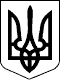 125 СЕСІЯ ЩАСЛИВЦЕВСЬКОЇ СІЛЬСЬКОЇ РАДИ7 СКЛИКАННЯРІШЕННЯ31.08.2020 р.                                          № 2511с. ЩасливцевеПро надання АТ "ХЕРСОНОБЛЕНЕРГО" дозволу на розробку проекту землеустрою щодо відведення в оренду земельної ділянкиРозглянувши клопотання АКЦІОНЕРНОГО ТОВАРИСТВА "ХЕРСОНОБЛЕНЕРГО" (ідентифікаційний код юридичної особи - ***) вих. №*** від 14.07.2020 р., про надання дозволу на розробку проекту землеустрою щодо відведення земельної ділянки в оренду на час будівництва ПЛ-0,4 кВ від РП-0.4кВ ЩТП - 926, та додані документи, керуючись нормами ДБН В.2.5-16-99 "Визначення розмирів земельних ділянок для  об’єктів електричних мереж" (затвердженими Наказом Держбуду України від 27.07.1999 р. № 179 і введеними в дію з 01.08.1999 р.), приписами Закону України "Про землі енергетики та правовий режим спеціальних зон енергетичних об'єктів", ст. ст.. 12, 19, 38, 39, 122, 123, 134 Земельного кодексу України, ст.26 Закону України "Про місцеве самоврядування в Україні", сесія сільської ради ВИРІШИЛА:1. Надати АКЦІОНЕРНОМУ ТОВАРИСТВУ "ХЕРСОНОБЛЕНЕРГО" (ідентифікаційний код юридичної особи - ***) дозвіл на розробку проекту землеустрою щодо відведення земельної ділянки оренду на 6 (шість) місяців, орієнтовною площею 0,1246 га., розташованої по вул.. Незалежності,***, с. Генічеська Гірка Генічеського району Херсонської області із земель житлової та громадської забудови, на час будівництва ПЛ-0,4 кВ від РП-0.4кВ ЩТП - 926, для приєднання електроустановок житлового будинку, господарських будівель і споруд розташованого в Генічеському районі, с. Генічеська Гірка, вул. Незалежності, буд. ***, згідно договору про приєднання №*** від 22.06.2020р., укладеного з ***2. Юридичній особі зазначеній у п. 1 цього рішення замовити в землевпорядній організації, яка має відповідний дозвіл на виконання цих видів робіт, розробку проекту землеустрою щодо відведення вищезазначеної земельної ділянки в оренду та поінформувати Щасливцевську сільську раду про хід виконання цього рішення у місячний термін.3. Контроль за виконанням цього рішення покласти на Постійну комісію Щасливцевської сільської ради з питань регулювання земельних відносин та охорони навколишнього середовища.Сільський голова                                                       В. ПЛОХУШКО